Parametric equations 15-12-21Question 1[Edexcel C4 Jan 2010 Q7a] 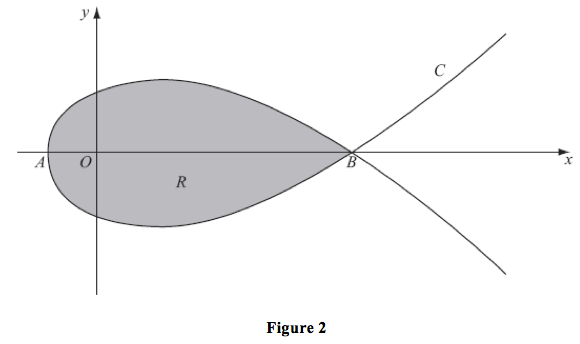 ,      The curve C cuts the -axis at the points and .Find the -coordinate at the point and the -coordinate at the point .Correct answer:  or Their answer:  or  (3 marks)Question 2The curve  has parametric equations,       ,     Find a Cartesian equation for the curve .Correct answer: Their answer: Question 3The curve  has parametric equations,       ,     Find a Cartesian equation for the curve .Correct answer: Their answer: Question 6[Edexcel A2 Specimen Papers P2 Q10a] 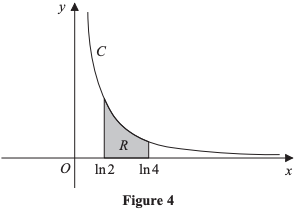 Figure 4 shows a sketch of the curve  with parametric equationsState the domain of values of  for the curve .Input note: use exact values. Correct answer: Their answer:  (1 mark)Question 8The curve  has parametric equations,       ,     Find a Cartesian equation for the curve .Correct answer: Their answer: Question 4The curve  has parametric equations,       ,     Find a Cartesian equation for the curve .Correct answer: Their answer: Question 5[Edexcel C4 June 2014 Q5a Edited] 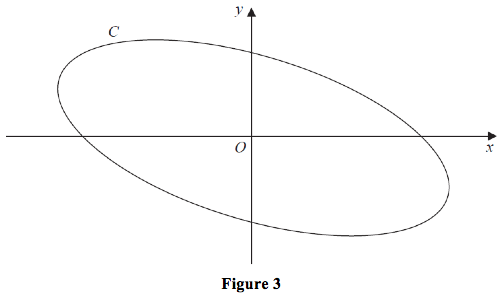 Figure 3 shows a sketch of the curve C with parametric equations ,      ,     Show that where  is an exact constant to be determined.Correct answer: Their answer:  (3 marks)Question 7[Edexcel C4 June 2014(R) Q8a] 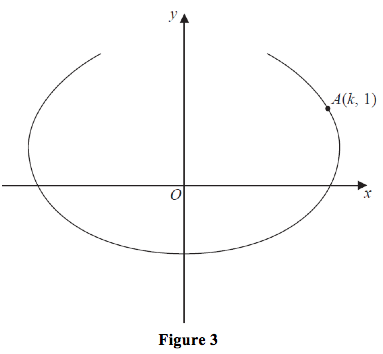 The curve shown in Figure 3 has parametric equations ,   ,   The point , with coordinates , lies on the curve.Given that , find the exact value of .Correct answer: Their answer:  (2 marks)Question 9The curve  has parametric equations,       ,     Find a Cartesian equation for the curve .Correct answer: Their answer: Question 10The curve  has parametric equations,       ,     Find a Cartesian equation for the curve .Correct answer: Their answer: Question 11[SQA Advanced Higher Maths 2017] A beam of light passes through the points  and .Obtain parametric equations of the line representing the beam of light. Correct answer: , , Their answer: , , Question 12The curve  has parametric equations,       ,     Find a Cartesian equation for the curve .Correct answer: Their answer: Question 13[Edexcel C4 Jan 2013 Q5d Edited] 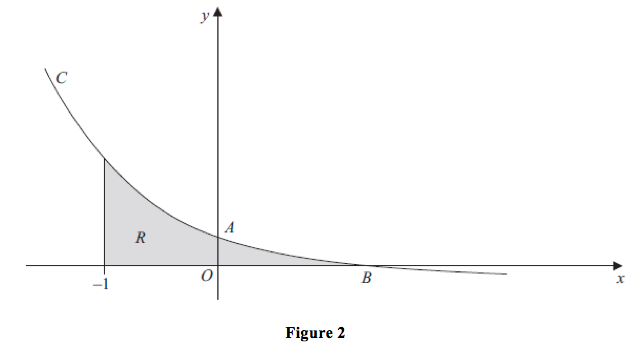 Figure 2 shows a sketch of part of the curve C with parametric equations ,      .The curve crosses the -axis at the point  and crosses the -axis at the point .The point  has coordinates  and the point  has coordinates .The region R, as shown shaded in Figure 2, is bounded by the curve C, the line  and the -axis.Use integration to find the exact area of R. Correct answer: Their answer:  (6 marks)Question 14The curve  has parametric equations,       ,     Find a Cartesian equation for the curve .Correct answer: Their answer: Question 15[OCR C4 June 2016 Q9i] A curve has parametric equations ,  ,  for .Find the coordinates of the points where the curve meets the -axis.Correct answer: ,  or ,  or , Their answer: ,  or ,  or ,  (3 marks)Question 16The curve  has parametric equations,       ,     Find a Cartesian equation for the curve .Correct answer: Their answer: Question 17[Edexcel C4 June 2013 Q4b Edited] A curve C has parametric equations ,    ,    Find a cartesian equation for C in the form ,      Correct answer: Their answer:  (3 marks)Question 18[Edexcel C4 June 2017 Q1c] The curve C has parametric equations Show that the cartesian equation for C can be written in the form ,         where and are integers to be determined.Correct answer: Their answer:  (3 marks)Question 19[Edexcel C4 June 2017 Q8b Edited] 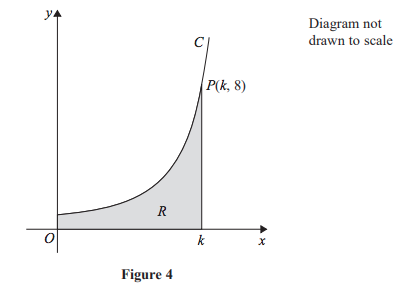 Figure 4 shows a sketch of part of the curve C with parametric equations The point lies on C, where is a constant.It can be shown that The finite region R, shown shaded in Figure 4, is bounded by the curve C, the -axis, the -axis and the line with equation .Show that the area of R can be expressed in the form where ,  and  are constants to be determined.Correct answer: , , Their answer: , ,  (4 marks)Question 20[Edexcel C4 June 2017 Q8a] 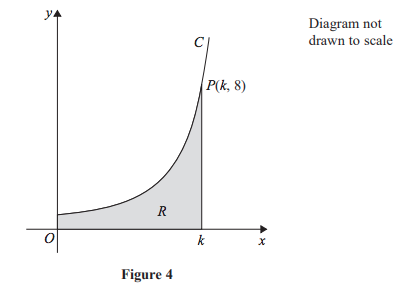 Figure 4 shows a sketch of part of the curve C with parametric equations The point lies on C, where is a constant.Find the exact value of .Correct answer: Their answer:  (2 marks)